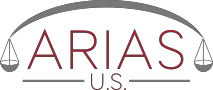 ARIAS·U.S. 2021 Fall Conference November 4-5, 2021, New York Hilton Midtown, NYRequest for Proposals Submission Guidelines and ApplicationProposal Submission Deadline: June 30, 5:00 p.m. ETFor questions or comments, contact Jonathan Gilad at ARIAS·U.S. at jgilad@arias-us.org or 703.260.7515.Proposal Timeline:Proposal Submission Opens:	June 7, 2021Proposal Submission Closes:	June 30, 2021 by 5:00 p.m. ETSubmission Status Notification:	July 20, 2021Speaker Confirmation Deadline:	July 30, 2021	OVERVIEW	  ARIAS·U.S. is seeking dynamic, relevant, and fresh content for the 2021 Fall Conference to be held November 4-5 at the New York Hilton Midtown, NY.ARIAS·U.S. is seeking submissions for 45 to 60-minute interactive presentations in a General or Breakout session format, as well as shorter sessions such as an ARI-Talk or other alternative formats. Submissions should be interactive, skill-based, collaborative and/or audience participative or other forms of presentation that encourage interaction and lively discussions. Click here to view guidelines for submission.                                                                                 CONFERENCE THEME                                                                               What Happens in the Room:  A Look “Behind the Curtain” Into the Arbitration Deliberative ProcessThe goal of the conference is to gain a better understanding of what really goes on during the arbitration deliberative process and to identify, by sharing experiences and preferences, alternatives, and best practices to make the arbitration process more fair, more efficient, and more transparent.  What really goes on “behind the curtain”?  How are arguments debated and evaluated, and how are decisions reached?  How do panels respond and react to how parties and counsel present their positions and arguments?  What approaches and methods “work,” are more efficient, or more likely to be well received?  What approaches are counterproductive?  What are your “pet peeves” about what is wrong with the arbitration process, and what would you do to fix it?                                                                                  SUGGESTED TOPICS                                                                               General and Breakout Session Thought StartersHere are some potential topics, but please be creative and let us know how you would tackle this important subject:What is the proper role of party-appointed arbitrators?  Should they be truly objective and impartial, or are they just another layer of advocacy, a “shadow counsel” advocating the positions asserted by the party that appointed them, regardless of their personal views of the merits?  Should arbitrators take over cross examinations to score points, or be limited to asking questions to elicit information that they believe might be helpful to the panel?  Should panel questions be subject to a time limitation, or discussed by the panel in advance to reach consensus, and then posed only by the umpire?Perry Mason, or a business discussion?  How do arbitrators react to overly aggressive cross-examinations and other trial tactics?  Are attempts to make “gotcha” points a turnoff, merely tolerated, or are they potentially helpful?  Do arbitrators prefer a straightforward approach designed to allow witnesses to tell their story, without being pressured or browbeaten?Is it time to revisit the utility of ongoing ex parte communications?  Does involving arbitrators in substantive, tactical, or even procedural questions impair their objectivity, and, perhaps, credibility with the umpire?  Would restricting ex parte communications enhance the prospect of a truly impartial outcome?Kitchen sink or targeted arguments?  Does advancing every possible argument, no matter how attenuated, weak, or inconsistent, diminish the party’s credibility or impact the panel’s view of the party’s main arguments?How do arbitration panels react when experts are proffered?  To what extent should arbitration panels give parties leeway, even if the disputed issue falls squarely within the panel’s experience and expertise?  Do arbitrators view proffering experts to be a vote of “no confidence” or even insulting?How much “horse trading” goes on behind the scenes in panel deliberations, and is that appropriate or desired by parties and counsel?What’s the best way to present a case involving decades-old contracts where there are no percipient witnesses?  Are client representative witnesses, to “humanize” and “put a face on” the company. helpful, preferable, ignored, or even annoying?   How do arbitrators try to fill the void?What happens when the shoe is on the other foot?  Under what circumstances will arbitration panels consider evidence of how a party conducts itself when the ceding company/reinsurer roles are reversed?  Does lack of principled consistency diminish the party’s credibility?ARIAS·U.S. 2021 Fall ConferenceNovember 4-5, 2021, New York Hilton Midtown, NY 1. CONTACT INFORMATION:Please complete the contact information for the main speaker/ submitter of this proposal. This person will be notified regarding the status of the proposal submission.SESSION FORMAT:Presentations may be designed for one or more presenters in either a general session or breakout session format.General Session (Large conference audience up to 400): 45 - 60 minutesBreakout Session (Small group concurrent sessions of up to 100 people in a room): 45 – 60 minutesSESSION TITLE:List the presentation title as it will appear in the conference program. Please limit to 10 words or less.SESSION DESCRIPTION:Please provide a description of the presentation content as it will appear in the conference program:AUDIENCE ENGAGEMENT:Please list three ways you plan to engage the audience:SPEAKER BIOGRAPHY:Speaker biographies are a required component of the submission process so that ARIAS·U.S. can request for continuing legal education credits. Please complete a speaker biography for each presenter, indicate if any presenters are unconfirmed. For additional speakers, please copy this page.Speaker Information:Speaker Information:Speaker Information:Thank you for completing the Call for Proposals Submission Application. Please email all completed applications to Jonathan Gilad at ARIAS·U.S. at jgilad@arias-us.org by 5:00 p.m. ET on June 30, 2021.Full Name:Title/Company:Telephone Number:Email Address:General SessionBreakout Session123Full Name:Title/Position:Telephone Number:Email Address:Please provide a biography of (up to 150 words) as it will appear in the conference program.Please provide a biography of (up to 150 words) as it will appear in the conference program.Full Name:Title/Position:Telephone Number:Email Address:Please provide a biography of (up to 150 words) as it will appear in the conference program.Please provide a biography of (up to 150 words) as it will appear in the conference program.Full Name:Title/Position:Telephone Number:Email Address:Please provide a biography of (up to 150 words) as it will appear in the conference program.Please provide a biography of (up to 150 words) as it will appear in the conference program.